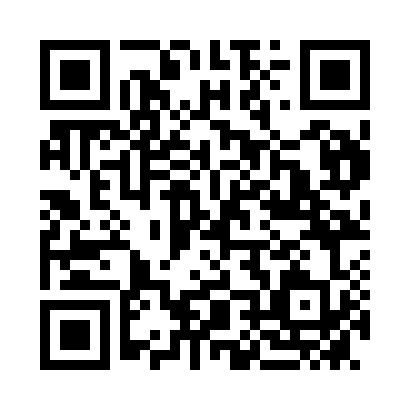 Prayer times for Erl, AustriaWed 1 May 2024 - Fri 31 May 2024High Latitude Method: Angle Based RulePrayer Calculation Method: Muslim World LeagueAsar Calculation Method: ShafiPrayer times provided by https://www.salahtimes.comDateDayFajrSunriseDhuhrAsrMaghribIsha1Wed3:536:251:525:559:2011:412Thu3:496:231:525:569:2211:443Fri3:456:211:525:579:2311:474Sat3:426:201:525:579:2511:515Sun3:386:181:525:589:2711:546Mon3:386:161:525:599:2811:587Tue3:376:141:525:599:3011:588Wed3:366:121:526:009:3111:599Thu3:356:111:526:019:3312:0010Fri3:356:091:516:019:3512:0011Sat3:346:071:516:029:3612:0112Sun3:336:061:516:039:3812:0213Mon3:336:041:516:039:3912:0214Tue3:326:031:516:049:4112:0315Wed3:326:011:516:049:4212:0416Thu3:316:001:516:059:4412:0417Fri3:305:581:516:069:4512:0518Sat3:305:571:526:069:4712:0619Sun3:295:561:526:079:4812:0620Mon3:295:541:526:079:5012:0721Tue3:285:531:526:089:5112:0822Wed3:285:521:526:089:5312:0823Thu3:285:511:526:099:5412:0924Fri3:275:491:526:099:5512:1025Sat3:275:481:526:109:5712:1026Sun3:265:471:526:119:5812:1127Mon3:265:461:526:119:5912:1128Tue3:265:451:526:1210:0012:1229Wed3:255:441:536:1210:0112:1330Thu3:255:431:536:1310:0312:1331Fri3:255:421:536:1310:0412:14